              ZO  ČSŽ  POHLEDEC  POŘÁDÁ           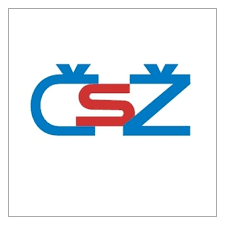 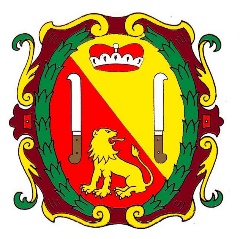 na téma…………..…………………………………………………………………………………………………………………………………………………………….                                                                                                                                DEVĚT  ŘEMESEL  S  HUMOREM   ………………………………………………………………………………………………………………..                                                                                                                                                                                   	    Kdy:          sobota 1. září  2018 od 14:00 hod         	    Kde:          hřiště TJ v Pohledci   Na co se můžete těšit: zábavnou formou si vyzkoušíte některá povolánízakoulíte se v aquazorbinguopečete si špekáčekčeká na vás další překvapení   Co si vzít s sebou:   párek, chleba, trochu peněz  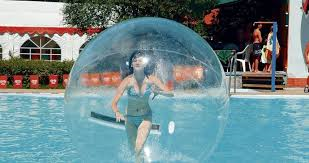 